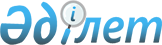 О признании утратившим силу постановления Правительства Республики Казахстан от 8 мая 2013 года № 466 "Об утверждении Типового соглашения о сотрудничестве в сфере Государственной образовательной накопительной системы между банком-участником и оператором и Типового договора об образовательном накопительном вкладе между банком-участником и вкладчиком"Постановление Правительства Республики Казахстан от 9 июня 2015 года № 424      Правительство Республики Казахстан ПОСТАНОВЛЯЕТ:



      1. Признать утратившим силу постановление Правительства Республики Казахстан от 8 мая 2013 года № 466 «Об утверждении Типового соглашения о сотрудничестве в сфере Государственной образовательной накопительной системы между банком-участником и оператором и Типового договора об образовательном накопительном вкладе между банком-участником и вкладчиком» (САПП Республики Казахстан, 2013 г., № 31, ст. 480).



      2. Настоящее постановление вводится в действие по истечении десяти календарных дней после дня его официального опубликования.      Премьер-Министр

      Республики Казахстан                     К. Масимов
					© 2012. РГП на ПХВ «Институт законодательства и правовой информации Республики Казахстан» Министерства юстиции Республики Казахстан
				